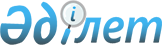 Об утверждении Правил проведения мониторинга хлопкового рынка
					
			Утративший силу
			
			
		
					Приказ Министра сельского хозяйства Республики Казахстан от 3 октября 2007 года № 595. Зарегистрирован в Министерстве юстиции Республики Казахстан 30 октября 2007 года № 4975. Утратил силу приказом Министра сельского хозяйства Республики Казахстан от 26 сентября 2012 года № 15-07/474

      Сноска. Утратил силу приказом Министра сельского хозяйства РК от 26.09.2012 № 15-07/474.      В соответствии с подпунктом 3) статьи 7 Закона Республики Казахстан от 21 июля 2007 года "О развитии хлопковой отрасли" ПРИКАЗЫВАЮ : 

      1. Утвердить прилагаемые Правила проведения мониторинга хлопкового рынка. 

      2. Департаменту земледелия и фитосанитарной безопасности в установленном законодательством порядке обеспечить государственную регистрацию настоящего приказа в Министерстве юстиции Республики Казахстан. 

      3. Настоящий приказ вводится в действие по истечении десяти календарных дней со дня его первого официального опубликования.       Министр 

Утверждены приказом       

Министра сельского хозяйства  

Республики Казахстан      

от 3 октября 2007 года N 595   

Правила проведения мониторинга хлопкового рынка  1. Общие положения 

      1. Настоящие Правила проведения мониторинга хлопкового рынка (далее - Правила) разработаны в соответствии с Законом Республики Казахстан от 21 июля 2007 года "О развитии хлопковой отрасли" и определяют порядок проведения мониторинга хлопкового рынка. 

      2. В Правилах используются следующие основные понятия: 

      1) участники хлопкового рынка - физические и юридические лица, участвующие в производстве, первичной переработке хлопка-сырца в хлопок-волокно и реализации хлопка; 

      2) мониторинг хлопкового рынка (далее - мониторинг) - совокупность мероприятий, направленных на сбор, обработку и анализ данных хлопкового рынка, включая производство, переработку, хранение и реализацию хлопка, осуществляемых участниками хлопкового рынка; 

      3) объекты мониторинга - хлопок-сырец и продукты его первичной переработки (хлопок-волокно, семена, линт, волокнистые отходы), находящиеся у участников хлопкового рынка. 

      3. Мониторинг осуществляется Министерством сельского хозяйства Республики Казахстан (далее - Минсельхоз) и местными исполнительными органами. 

      4. Данные мониторинга являются составной частью информационных потоков информационно-маркетинговой системы Минсельхоза.  

2. Порядок проведения мониторинга хлопкового рынка 

      5. Этапы мониторинга: 

      1) сбор данных; 

      2) обработка данных; 

      3) анализ данных. 

      6. Данные мониторинга включают: 

      1) наличие хозяйствующих субъектов (участников хлопкового рынка), занимающихся производством, первичной переработкой хлопка-сырца в хлопок-волокно и реализацией хлопка; 

      2) размер посевной площади хлопчатника; 

      3) прогноз урожайности; 

      4) фактическую урожайность, объемы производства хлопка-сырца в физическом и кондиционном весе с указанием рефакции; 

      5) количество хлопкоперерабатывающих организаций, хлопкоочистительных заводов и хлопкоприемных пунктов; 

      6) объем поступившего на переработку хлопка-сырца и объем полученного хлопка-волокна; 

      7) объем реализации хлопка-сырца и продуктов его первичной переработки (хлопок-волокно, семена, линт, волокнистые отходы) на внутреннем рынке и на экспорт; 

      8) объем импорта хлопка-сырца и продуктов его первичной переработки (хлопок-волокно, семена, линт, волокнистые отходы). 

      7. Сбор данных мониторинга от участников хлопкового рынка осуществляется местным исполнительным органом района, по форме 14-1УХК, утвержденной уполномоченным органом в области развития хлопковой отрасли по согласованию с уполномоченным государственным органом в области статистики, с последующей передачей собранной информации в местный исполнительный орган области. 

      Местный исполнительный орган района не должен разглашать предоставляемую участниками хлопкового рынка информацию (в разрезе хозяйствующих субъектов), являющуюся коммерческой тайной. 

      8. Сбор данных мониторинга в хлопкоперерабатывающих организациях осуществляется посредством представления хлопкоперерабатывающими организациями местному исполнительному органу района информации по формам 14-2ХПО, 14-3ХПО, утвержденным уполномоченным органом в области развития хлопковой отрасли по согласованию с уполномоченным государственным органом в области статистики. 

      9. Хлопкоперерабатывающие организации обеспечивают строгий учет и хранение документов, отражающих операции с хлопком, а также предоставляют по письменному запросу Минсельхоза и местного исполнительного органа области информацию, связанную с их основной деятельностью. 

      10. Местный исполнительный орган района несет ответственность за полноту и своевременность информации, представляемой в местный исполнительный орган области, в соответствии с законодательством Республики Казахстан. 

      11. Местный исполнительный орган области осуществляет обработку данных мониторинга по области и представляет в Минсельхоз следующую информацию: 

      1) о наличии и движении хлопка-сырца и продуктов его первичной переработки (хлопок-волокно, семена, линт, волокнистые отходы) один раз в месяц по форме 14-4МИО, утвержденной уполномоченным органом в области развития хлопковой отрасли по согласованию с уполномоченным государственным органом в области статистики; 

      2) о наличии хозяйствующих субъектов (участников хлопкового рынка), занимающихся производством, первичной переработкой хлопка-сырца в хлопок-волокно и реализацией хлопка, два раза в год по форме 14-5МИО, утвержденной уполномоченным органом в области развития хлопковой отрасли по согласованию с уполномоченным государственным органом в области статистики; 

      3) о прогнозе урожайности хлопчатника на основе данных участников хлопкового рынка один раз в год по форме 14-6МИО, утвержденной уполномоченным органом в области развития хлопковой отрасли по согласованию с уполномоченным государственным органом в области статистики. 

      12. Руководитель местного исполнительного органа области, должностные лица несут ответственность за полноту и своевременность информации, представляемой в Минсельхоз, в соответствии с законодательством Республики Казахстан. 

      13. Минсельхоз осуществляет анализ данных мониторинга, представляемых местными исполнительными органами областей. 

      14. Информация о размере посевной площади хлопчатника и о фактической урожайности, объеме производства хлопка-сырца в физическом и кондиционном весе с указанием рефакции составляется один раз в год на основе данных Агентства Республики Казахстан по статистике. 

      15. Для анализа данных мониторинга по республике используются сведения, получаемые один раз в месяц на безвозмездной основе от уполномоченного органа по вопросам таможенного дела о весе и статистической стоимости хлопка-волокна, оформленных в режиме экспорта, по форме 14-8КТК, утвержденной уполномоченным органом в области развития хлопковой отрасли по согласованию с уполномоченным государственным органом в области статистики. 

      16. Данные мониторинга, отраженные в сводной информации по республике, являются общедоступными для участников хлопкового рынка. 
					© 2012. РГП на ПХВ «Институт законодательства и правовой информации Республики Казахстан» Министерства юстиции Республики Казахстан
				